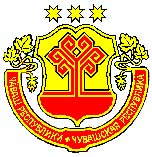 В связи  с неблагополучной санэпидобстановкой Covid-19 в Канашском районе  вносятся изменения  в Положение муниципального конкурса на лучшего классного руководителя «Самый классный классный-2022» (далее - Конкурс):До  4 февраля т.г. всем  школам-участникам  Конкурса необходимо  привести в порядок тематический баннер согласно Положению муниципального конкурса на лучшего классного руководителя «Самый классный классный-2022».Участники Конкурса подают заявку об участии в муниципальном этапе Конкурса  до  7  февраля 2022 г на электронный адрес: vospit-ruo@yandex.ruУчастники Конкурса в срок до 10 февраля предоставляют конкурсные материалы (видео-материалы) на данный электронный адрес:- « Разговор с обучающимися»;-  Самопрезентация «Я - классный руководитель».4.  Программу работы классного руководителя с коллективом класса  (далее - Программа) всем участникам необходимо разместить  в тематическом баннере школьного сайта в срок до 9.00 часов  10 февраля. После указанного времени  жюри Конкурса   Программы не засчитывает как конкурсный материал.5.  В период с 10.02 -11.02.2022 работает жюри конкурса.  5 конкурсантов, набравших наибольшие баллы, участвуют в очном этапе 14 .02.2022. Школа, где будет проходить мероприятие, будет согласована  до 11.02.2022 (по усмотрению факта заболеваемости в школах). Участники должны иметь на руках результат PCR- теста!6.  На очном  этапе  классу, который выбирает участник Конкурса,  жюри Конкурса предложит  5  тем.  Участник Конкурса  проводит «Разговор с обучающимися» по выбранной теме (регламент до 20 минут). Темы будут доведены до участников до 10.02.20227. Всем  лауреатам Конкурса предстоит защита Программы работы классного руководителя с коллективом класса (регламент до 10 мин).Заместитель главы администрации района -начальник управления образования                                                                   Л.Н. СергееваИванова Светлана  Силовна,  тел. 2-24-98Чăваш Республикинчи Канаш районěнадминистрацийěнвěренÿ управленийě               управление образованияадминистрации Канашского районаЧувашской Республики429300,Чувашская Республика, г. Канаш, ул. Пушкина, д.15тел. 8(83533)2-35-44 факс 8(83533)2-24-48,  8(83533)2-24-67E-mail: kan-ruo@cap.ruот  .     . 2022   № Руководителям общеобразовательных учреждений Канашского района Чувашской Республики